  NEWTONS PRACTICE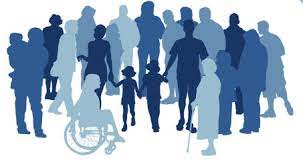 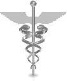   Patient Participation Group Application FormWould you like to have a say about the services we provide? Patient Participation Groups (PPGs) are groups set up to provide a communication link between GP practices and their patients.  It’s a platform to better understand the needs of the other, offer opinions on ways we can maintain our high standards, and to help with patient surveys, educational events etc..We are re-launching our PPG and would love patients to sign up, either as a virtual member or as a representative on a PPG committee.The PPG committee group is conducted on a voluntary basis but will be run formally with a chairman, secretary and published minutes. The meetings are held quarterly and a representative from the practice will attend too.  We hope to receive a good number of applications and will choose members to ensure as many types of patients and users of the surgery as possible are represented.  Please fill in the following:PPG members can be either ‘virtual’ or part of a committee group meeting regularly, please indicate below what your preference would be:Virtual Members – I’m happy to be contacted via email or by post throughout the year to give my views and to receive quarterly newsletter?   YES/NOPatient Representatives – I would like to be more actively involved in the PPG and attend meetings and focus groups?   YES/NOThank you for expressing your interest.  Please return the form to Reception Desk or email to: sxicb-wsx.newtons.reception@nhs.net and we will be in contact in due course.NameAddressTelephone NumberEmail addressHow often do you use the services of the Practice?How often do you use the services of the Practice?How often do you use the services of the Practice?How often do you use the services of the Practice?What services do you use? i.e. GPs, Nurses, Paramedics, Social Prescriber, Chronic disease reviews, Family Planning etc.  Please list:What services do you use? i.e. GPs, Nurses, Paramedics, Social Prescriber, Chronic disease reviews, Family Planning etc.  Please list:What services do you use? i.e. GPs, Nurses, Paramedics, Social Prescriber, Chronic disease reviews, Family Planning etc.  Please list:What services do you use? i.e. GPs, Nurses, Paramedics, Social Prescriber, Chronic disease reviews, Family Planning etc.  Please list:What qualities could you bring to the group? (Give a brief outline – continue overleaf if necessary):What qualities could you bring to the group? (Give a brief outline – continue overleaf if necessary):What qualities could you bring to the group? (Give a brief outline – continue overleaf if necessary):What qualities could you bring to the group? (Give a brief outline – continue overleaf if necessary):